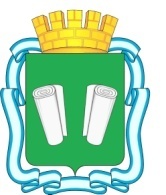 городская Дума городского округа Кинешма седьмого созываРЕШЕНИЕот 27.07.2022  №44/220О внесении изменений в Прогнозный план (программу) приватизации муниципального имущества городского округа Кинешма на 2022 год, утвержденный решением городской Думы городского округа Кинешмаот 27.10.2021  № 27/135В соответствии с Федеральным законом от 21.12.2001 № 178-ФЗ «О приватизации государственного и муниципального имущества», Федеральным законом от 06.10.2003 № 131-ФЗ «Об общих принципах организации местного самоуправления в Российской Федерации», Положением о порядке управления и распоряжения имуществом, находящимся в собственности городского округа Кинешма, утвержденным решением городской Думы городского округа Кинешма от 25.07.2018 № 62/412, ст. 29 Устава муниципального образования «Городской округ Кинешма»,городская Дума городского округа Кинешма решила:1. Внести в Прогнозный план (программу) приватизации муниципального имущества городского округа Кинешма на 2022 год, утвержденный решением городской Думы городского округа Кинешма от 27.10.2021  № 27/135 (далее – Прогнозный план), следующие изменения: 1.1. В позиции № 4 Прогнозного плана изменить способ приватизации с «АУКЦИОН в электронной форме» на «ПРОДАЖА ПОСРЕДСТВОМ ПУБЛИЧНОГО ПРЕДЛОЖЕНИЯ в электронной форме».2. Настоящее решение вступает в силу после его официального опубликования в «Вестнике органов местного самоуправления городского округа Кинешма».		3. Контроль за исполнением настоящего решения возложить на постоянную комиссию по законности и вопросам местного  самоуправления городской Думы городского округа Кинешма и на заместителя главы администрации городского округа Кинешма по направлению его деятельности.Глава городского округа Кинешма           Председатель городской Думы                                                                           городского округа Кинешма________________ В. Г. Ступин                   ___________________М.А. Батин